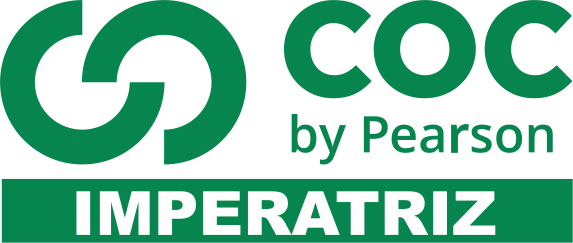 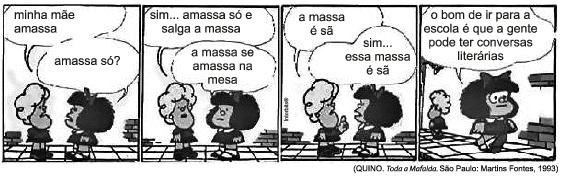 01- Com relação à acentuação gráfica das palavras no texto, é CORRETO afirmar:a) A palavra por (quinto quadrinho) deveria ter recebido acento diferencial por se tratar de uma forma verbal.
b) A palavra parabéns (terceiro quadrinho) recebe um acento diferencial porque está no plural.
c) A palavra me (primeiro quadrinho) deveria ter recebido acento, por ser monossílabo tônico terminado em e.
d) O acento na palavra é (terceiro quadrinho ) pode ser classificado como diferencial, porque não há regra que justifique seu uso.
e) A palavra ótima (terceiro quadrinho) recebe acento por ser proparoxítona.02- (PUC-SP) Nas palavras enquanto, queimar, folhas, hábil e grossa, constatamos a seguinte sequência de letras e fonemas:
a) 8 - 7, 7 - 6, 6 - 5, 5 - 4, 6 - 5
b) 7 - 6, 6 - 5, 5 - 5, 5 - 5, 5 - 5
c) 8 - 6, 7 - 5, 6 - 4, 5 - 4, 5 - 4
d) 8 - 6, 7 - 6, 6 - 5, 5 - 4, 6 - 5
e) 8 - 5, 7 - 6, 6 - 5, 5 -  5, 5 – 503-  (PUC-SP) Assinale a alternativa que apresenta tritongo, hiato, ditongo crescente, e dígrafo:
a) quais, saúde, perdoe, álcool
b) cruéis, mauzinho, quais, psique
c) quão, mais, mandiú, quieto
d) aguei, caos, mágoa, chato
e) Paraguai, tia, saúde, quero04- UFPR) Assinale a alternativa em que todos os vocábulos são acentuados por serem oxítonos:a) paletó, avô, pajé, café, jilób) parabéns, vêm, hífen, saí, oásisc) você, capilé, Paraná, lápis, réguad) amém, amável, filó, porém, aléme) caí, aí, ímã, ipê, abricó05- Marque a única alternativa que apresenta equívocos de acentuação das palavras:a) Goiânia é a única cidade que gostaria de morar.b) Sábado vou à feira comprar pêixe e abóbora para fazer aquela receita.c) Gostaria de saber o porquê de tanta rúcula e cará no meu prato.d) O vigésimo colocado no concurso será nomeado a partir do último sábado do mês que vem.e) Hélio não pôde ver o número do ônibus porque estava sem os óculos. 06- Assinale a alternativa que apresenta equívoco de acentuação:a) ônibus, saída, Ilhéus.b) óculos, Sabará, vídeo.c) íntimo, sílaba, rúcula.d) operário, sanitário, Goiânia.e) Goiás, amônia, econômia.07-  Leia o poema a seguir e responda às questões:Sinto-me, sem sentir,Todo abrasadoNo rigoroso fogo que me alenta.O mal que me consome, me sustenta.O bem que me entretém, me dá cuidado.Ando sem me mover, falo calado.O que mais perto vejo, se me ausenta,E o que estou sem ver, mais me atormenta;É bom amar esse tormento.(Antônio Barbosa Bacelar. In: Legrand, org. Que seja eterno enquanto dure. Belo Horizonte: Soler, 2005. p. 96)Indique o radical, a vogal temática e o tema das seguintes formas verbais presentes no texto: Leia com atenção o diálogo a seguir, extraído de uma obra de Eça de Queirós cuja história se passa no século XIX e apresenta personagens bastante distintas: a primeira é acostumada à vida do campo; a segunda, um jovem rico da modern Paris.- Não, Jacinto, não... Eu venho de Guiães, das serras; preciso entrar em toda esta civilização, lentamente, com cautela, senão rebento. Logo na primeira tarde a eletricidade, e o conferençofone, e os espaços hipermágicos e o feminista, e o estéreo, e a simbolia devastadora, é excessivo! Volto amanhã. (...)- Amanhã, Zé Fernandes, tu vens antes do almoço, com tuas malas dentro dum fiacre, para te instalares no 202, no teu quarto. No hotel são embaraços, privações. Aqui tens o telefone, o teatrofone, livros (...) Eça de Queirós. A cidade e as serras. São Paulo, Nacional. p. 33.08- Observe os elementos mórficos destacados nas palavras a seguir, classifique-os.a) Das serras________________________________________________________b) tu vens___________________________________________________________09- Os dois elementos mórficos possuem a mesma classificação? Explique. 10- Identifique e classifique os elementos mórficos da palavra livros.11-  Marque a alternativa incorreta com relação à classificação dos elementos mórficos destacados nas palavras:a) Planejam – M – desinência número-pessoalb) Vejo – O – desinência modo-temporalc) Bonita – A – desinência de gênero.d) Embelezar – EM – prefixo.e) Lealdade – DADE – prefixo.12-  “Achava natural que as gentilezas da esposa CHEGASSEM a cativar um homem”. Os elementos constitutivos da palavra destacada estão analisados corretamente, EXCETO:a)  CHEG – radical;b) A – vogal temática;c)  CHEGA – tema;d)  SSE – sufixo formador de verbo;e)  M – desinência número-pessoal.13- Os elementos mórficos sublinhados estão corretamente classificados nos parênteses, EXCETO em:a)  aluna (desinência de gênero);b)  estudássemos (desinência modo-temporal);c)  reanimava (desinência número-pessoal);d)  deslealdade (sufixo);e)  agitar (vogal temática).14- Numere as palavras da primeira coluna conforme os processos de formação numerados à direita. Em seguida, marque a alternativa que corresponde à sequência numérica encontrada:(   ) aguardente                          1) justaposição(   ) casamento                            2) aglutinação(   ) portuário                              3) parassíntese(   ) pontapé                                4) derivação sufixal(   ) as falas                                5) derivação imprópria(   ) envelhecer                            6) derivação prefixal(   ) desleala) 1, 4, 3, 2, 5, 6, 1       b) 4, 1, 4, 1, 5, 3, 6    c) 1, 4, 4, 1, 5, 6, 6 d) 2, 3, 4, 1, 5, 3, 6       e) 2, 4, 4, 1, 5, 3, 615- (UF-MG) Em todas as frases, o termo grifado exemplifica corretamente o processo de formação de palavras indicado, exceto em:a) derivação parassintética - Onde se já viu empobrecer assim?b) derivação prefixal - Não senhor, precisamos rever o acordo.c) derivação regressiva - Preciso falar-lhe amanhã, sem falta.d) derivação prefixal - As moças me achavam maçador, evidentemente.e) derivação imprópria - Minava um apetite surdo pelo jantar.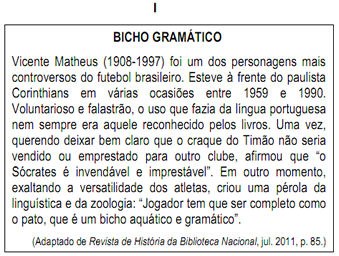 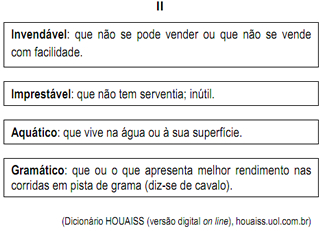 16- Os verbetes apresentados em (II) trazem significados possíveis para algumas palavras que ocorrem no texto intitulado Bicho Gramático, apresentado em (I). Após a leitura do texto, descreva o processo de formação das palavras invendável e imprestável.17- Lembre-se do que foi exposto, relacionando a 2ª coluna de acordo com o seguinte código:( I) Derivação prefixal                         (  ) pombo-correio
( II) Derivação sufixal                        (  ) os guerrilheiros efetuaram ataques relâmpagos
(III) Derivação parassintética              (  ) retroagir
(IV) Derivação imprópria                    (  ) deslocamento
(V) Aglutinação                                   (  ) planalto
(VI) Justaposição                                 (   ) entristecer18- Em todas as palavras, exemplifica-se um processo de formação das palavras, analise, colocando C (certo) ou E(errado) para as alternativas.a) o porquê – conversão ou derivação imprópria  (   )
b) desleal – derivação prefixal  (    ) 
c) impedimento – derivação parassintética  (    )
d) anoitecer – derivação parassintética (    )
e) borboleta – primitivo (     )19- Em “O girassol da vida e o passatempo do tempo que passa não brincam nos lagos da lua”, há, respectivamente qual processo de formação das palavras. Explique.20- Em “Vamos embora que a farmácia vai fechar e precisamos comprar aguardente”, há, respectivamente qual processo de formação das palavras. Explique.21- Leia o texto e responda a questão abaixo:Férias que cabem no orçamento A família Aguiar espera ansiosa a chegada do mês de fevereiro para participar de um cruzeiro em Punta Del Este (Uruguai). Serão 62 pessoas viajando juntas. A viagem, planejada há cerca de um ano, envolve também paradas em cidades no Brasil e em outros países da América do Sul. Para não comprometer o orçamento da família, todas as despesas previstas foram pagas até dezembro: passagens aéreas, hospedagem e o cruzeiro. Falta fechar o aluguel da van ou micro-ônibus que os transportará nos trechos terrestres. A família antecipou-se. Mas dá para economizar também em viagem de última hora. FERNANDES, Teresa. Férias que cabem no orçamento. O Povo, Fortaleza, 3 jan. 2015. Disponível em: . Acesso em: 10 fev. 2015O vocábulo transportará apresenta em sua estrutura os seguintes elementos mórficos: a) O radical port e o prefixo trans. b) O radical transporta e o sufixo rá. c) O radical transport e a vogal temática a. d) A vogal temática a e a desinência número-pessoal ta. e) O tema transporta e o sufixo rá22- Em “Temos que perder o macio inimaginável do sonho, sua diáfana gentileza de pés de lã, para ancorar no concreto.”   Os morfemas da palavra destacada estão devidamente identificados na alternativa: a) inimagin (radical), ável (sufixo)                     b) in (prefixo), imagin (radical) ável (sufixo)     c)  in (prefixo), imagin (radical), vel (sufixo) d) ini (prefixo), magin (radical), vel (sufixo) e) i (prefixo), nimaginável (radical)23- Quanto à estrutura das palavras, é incorreto afirmar que:a) As desinências são morfemas que indicam as flexões das palavras variáveis da língua. São elas: nominais e verbais.b) As vogais temáticas atuam como elemento de ligação entre o radical e as desinências.c) Radical é um morfema comum às palavras que pertencem a uma mesma família de significado.d) As desinências indicam as flexões das palavras e ficam no início das palavras.e) O tema é a junção do radical com a vogal temática.24- Em “.. conhecendo nosso medo...” ,o vocábulo sublinhado  apresenta em sua estrutura os seguintes elementos mórficos:a) o radical conhece, o prefixo ndo.        b) o radical ndo, o tema conhece, a vogal temática  e.c) o prefixo com, o radical conhece,  a vogal temática e. a desinência ndo.d) o radical é com, o tema é conhecendo.e) o radical conhec, a vogal temática e , o tema conhece. 25-  (FGV-RJ) Assinale o item em que há erro quanto à análise da forma verbal cantávamos:a) cant- é radical
b) -cané o radicalc) -á- é vogal temática
d) canta- é tema
e) -va- é desinência modo temporal26- As desinências nominais marcam o gênero e o número dos substantivos e adjetivos. As desinências verbais indicam a pessoa, o número, o tempo e o modo das formas verbais. Sendo assim, assinale a ÚNICA alternativa em que a palavra possui uma desinência nominal de gênero.a) garotas.b) estudássemos.c) maré.d) sorriram.e) camisa   27- Leia a piada abaixo e marque a única alternativa FALSA:Um Padre recém chegado na paróquia do interior encontra na estrada uma menina de uns seis anos, puxando uma vaca.- Onde vai, minha menina ?- Vou levar a vaca para cruzar com o touro do Seu Zé.O padre escandalizado, imaginando a cena que a menina iria ver, tentou ajudá-la:- Será que seu pai não poderia fazer isto ?- Não. Tem que ser com o touro mesmo...a) A palavra “ESCANDALIZADO” está escrita correta, pois a palavra primitiva “ESCÂNDALO” não tem a letra “s”, então  “ESCANDALIZADO” só será com “z”.b) A palavra “ESCANDALIZADO” está escrita errada, pois a palavra primitiva “ESCÂNDALO” não tem a letra “s”, então  “ESCANDALIZADO” só será com “s”.c)  “CHEGADO” se escreve com “ch” porque a palavra primitiva é “CHEGAR” com “ch”.d) A palavra “CRUZAR” se escreve com “z” por conta da palavra primitiva “CRUZ” que é com “z”.28- De acordo com os estudos sobre Estrutura e Formação de Palavras, assinale a alternativa correta.a) Na palavra CASINHA se vê um prefixo.b) Na palavra ILEGAL não há radical.c) Na palavra GAROTA se vê uma desinência de gênero.d) Na palavra VIDA há uma vogal temática verbal.e) Na palavra MESA não há uma vogal temática nominal.29-  As palavras “ideias” e “dia a dia” estão grafadas conforme regem as regras de ortografia oficiais. Assinale a alternativa em que todas as palavras estão grafadas corretamente, também de acordo com as regras de ortografia vigentes.  a) Co-ordenar, antigüidade, pingüim. b) Auto-ajuda, cara-a-cara, jibóia. c) Minissaia, micro-ondas, pós-graduado. d) Vêem, vôo, perdoo. e) Pé-de-moleque, heróico, crêem.30- A vogal temática nominal aparece no final dos nomes que não apresentam oposição masculino/feminino. Sendo assim, assinale a ÚNICA alternativa em que a palavra possui uma VOGAL TEMÁTICA NOMINALa) banheira.b) amar.c) garota.d) dente.e) advogadoSinto-Falo-Calado-Atormenta-